Уважаемые родители!Предлагаю Вашему вниманию материал по профилактике жестокого обращения с детьми.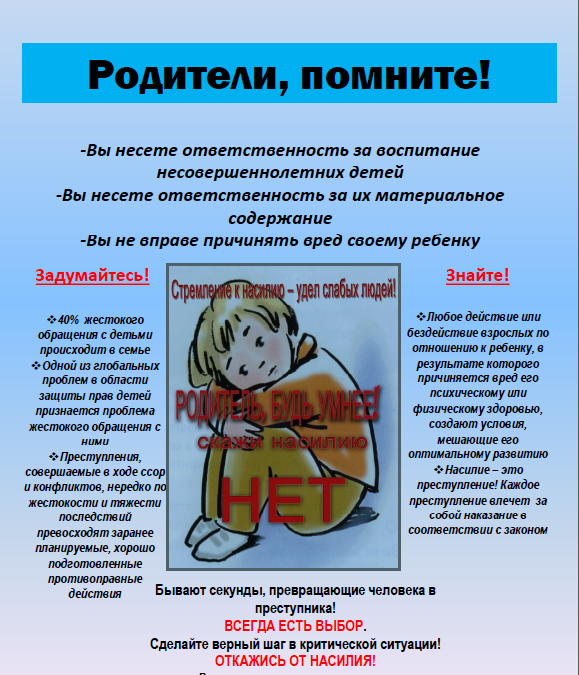 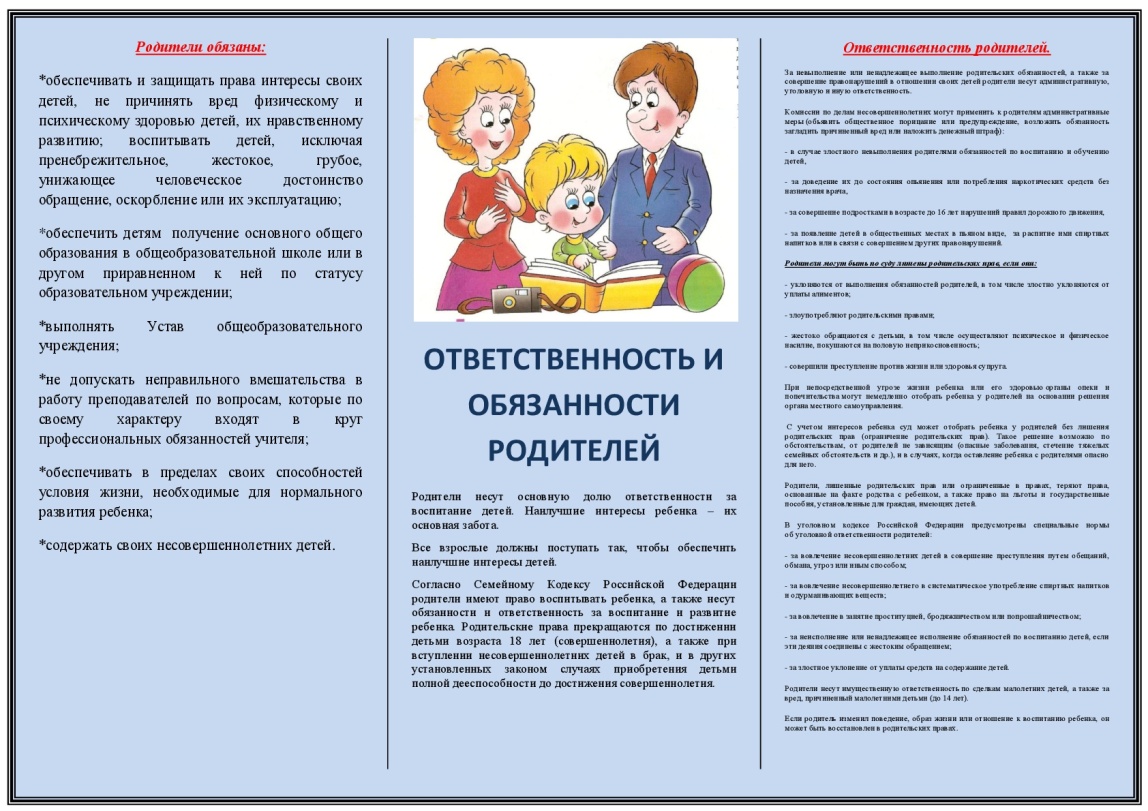 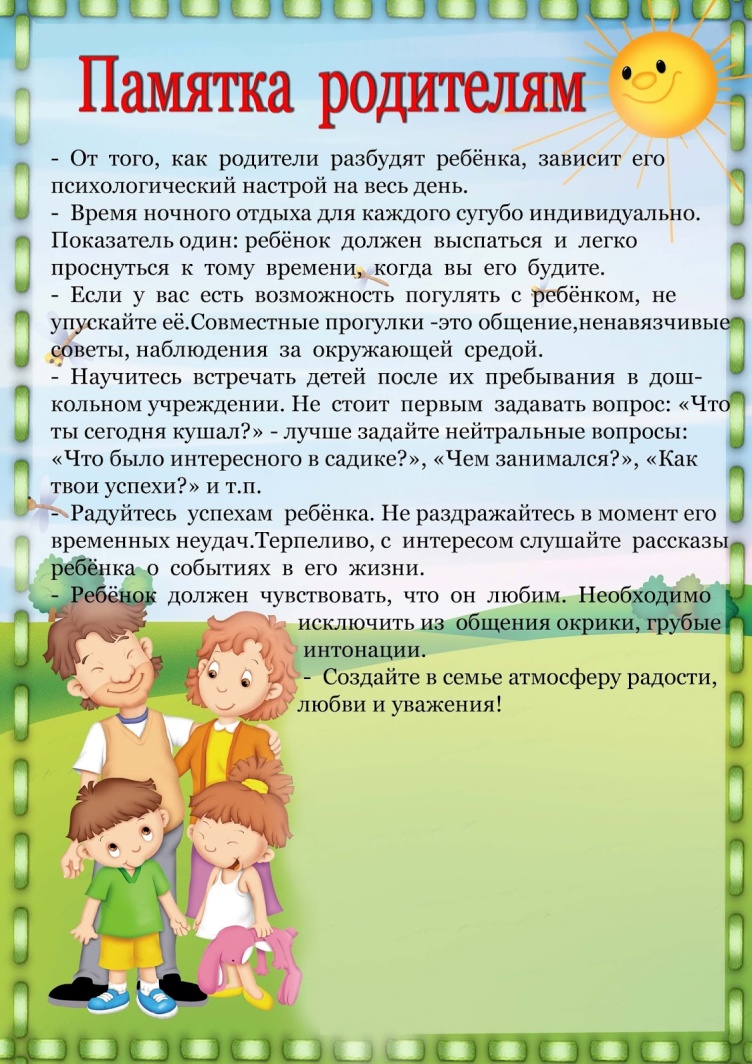 Консультации:-Профилактика жестокого обращения с детьми - Права и обязанности родителей